Publicado en Madrid el 18/03/2021 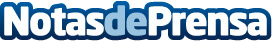 La receta del éxito del Atlético de Madrid Femenino, según su preparador físicoEl cuerpo técnico del club cuenta cómo es el día a día con el equipoDatos de contacto:Cristina Villanueva Marín664054757Nota de prensa publicada en: https://www.notasdeprensa.es/la-receta-del-exito-del-atletico-de-madrid_1 Categorias: Nutrición Fútbol Sociedad Madrid http://www.notasdeprensa.es